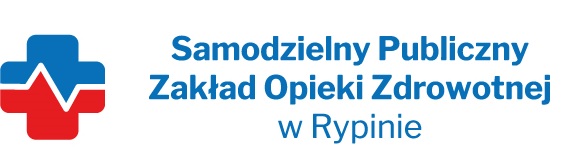 REGON:  910858394                                                                                        NIP: 8921296985         Nasz znak: SP ZOZ/ZP/TPN - 3/2023Nasza data: 22.03.2023 r.Numer ogłoszenia : BZP/00144048/01 z dnia 21.03.2023	Termin składania ofert: 29.03.2023 r. godzina 10.00Wykonawcy - Dostawcypostępowania przetargowego ZP/TP-3/2023Samodzielny Publiczny Zakład Opieki Zdrowotnej w Rypinie uprzejmie informuje, że w dniu 22.03.2023 r. wpłynęło zapytanie dotyczące postępowania przetargowego, pn. „Dostaw  leków z podziałem na 3 zadania”Pytanie;Dotyczy pak. 1 poz. 2 . W związku z zakończoną produkcją preparatu Argosulfan krem 2% 400 g oraz faktem , że na  rynku jest dostępny preparat Argosulfan krem 2% 100 g ,czy Zamawiający  dopuści wycenę preparatu Argosulfan krem 2% 100 g x 480 opakowań ?Odpowiedź: Zamawiający dopuszcza wycenę  Argosulfan krem 2 % 100g x 480 opakowań